Оргкомитет: 8 (862) 264 2012, +7 918 91 665 91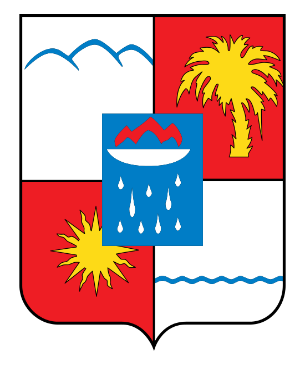 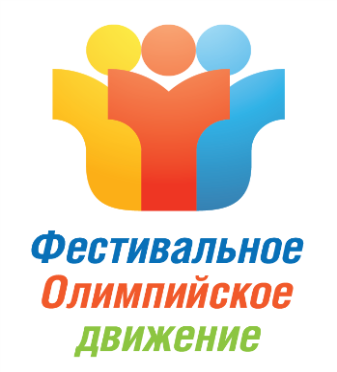 e-mail: rk@sochi.com или rk.events@sochi.comОфициальный сайт Конкурса: www.sochi-fest.ruСтраничка в ВК: https://vk.com/sochi_fest_1ФЕСТИВАЛЬНОЕ ОЛИМПИЙСКОЕ ДВИЖЕНИЕV Международный конкурс детского и юношеского творчества «ART Arena»СОЧИ, поселок Красная поляна, курорт «Роза Хутор»29 апреля - 3 мая 2018 ГОДА         ПОЛОЖЕНИЕПри поддержке:Управления культуры Администрации города СочиОрганизаторы Конкурса: Курорт «Роза Хутор»ООО «Русский курорт» Информационный спонсор "Макс Медиа Групп"Место проведения: Курорт «Роза Хутор», п. Красная поляна, г. Сочи, Краснодарский край.Цели и задачи конкурса- сохранение и развитие многонациональной хореографической культуры, выявление и поддержка ярких и самобытных творческих коллективов, исполнителей, постановщиков; повышение уровня постановочной и исполнительской культуры; расширение и укрепление сферы культурного общения, творческих связей, обмена опытом.ХОРЕОГРАФИЧЕСКОЕ ИСКУССТВОКонкурс проводится по следующим номинациям:- детский танец (5-7лет, 8-10 лет);- классический танец;- народный танец;- народный стилизованный танец;- эстрадный танец (в том числе спортивный);- современный танец (различные стили и техники);- бальный танец;- танцевальное предложение (авторское видение хореографии по выбору руководителя).					Возрастные группы: Участники делятся на шесть возрастных категорий:  5 – 7 лет; 8-10 лет;11-13 лет;14-17 лет;18 лет и старше;смешанная группа. В каждой возрастной группе допускается участие исполнителей другого возраста, но не более 30% от общего числа выступающих в конкурсном номере.Условия конкурсных выступлений:Два разноплановых танца в одной номинации в одной возрастной группе одним составом.Коллектив имеет право выступать в одной, двух или нескольких номинациях.Малые формы от 1-го до 5-ти исполнителей включительно (соло, дуэт, трио, квартет, квинтет) представлены одним конкурсным номером.Ансамбли от 6-ти исполнителей и более.Длительность двух выступлений не должна превышать 9 минут. Конкурсные номера должны соответствовать возрастным психофизиологическим особенностям и возможностям исполнителей.			Критерии оценки:- Постановочная культура (идея, тема, драматургия, хореографические образы, лексика, рисунки, музыка, костюмы, реквизит);- исполнительская культура (индивидуальные данные, школа, артистичность, образность, эмоциональность и сценический темперамент, музыкальность, техника исполнения).Награждение:- Гран-при; - Лауреат I, II, III степени;- Дипломант I, II, III степени;- сертификат участника конкурса.Участникам вручаются кубки, специальные дипломы, призы, подарки, сувениры, именные сертификаты, благодарственные письма руководителям учреждений.Члены жюри:Жюри формируется из ведущих деятелей культуры и искусства.Место выступлений:Концертный зал «Роза Холл» — крупнейший многофункциональный концертный комплекс на курорте «Роза Хутор».  Самый большой концертный зал в горном кластере, общей площадью 10 000 кв.м. Вместимость зала 1630 мест. Размер сцены:  ширина - 30 м, глубина - 17 м., высота - 11 м.УСЛОВИЯ и ОПЛАТАВ пакет участника с 29 апреля по 3 мая 2018 г. (5 дней/4 ночи) стоимостью13 690 руб. включено:проживание в двухместных номерах отелей "Park Inn Rosa Khutor" 4 звезды, «Голден Тюлип» 4 звезды,"Tulip Inn Rosa Khutor" 3 звезды,  AZIMUT Hotel FREESTYLE Rosa Khutor  3 звезды (зависит от срока подачи заявки);трехразовое питание «шведский стол»;встреча-проводы коллективов с ж/д Адлер и аэропорта;участие во всех мероприятиях конкурса: Гала-концерт, дискотека, флешмоб;участие в мастер-классах, проводимых членами жюри;расширенный круглый стол и фуршет для руководителей;обзорная экскурсия по курорту «Роза Хутор» с посещением культурно-этнографического центра «Моя Россия»подъем на канатной дороге «Роза Хутор» до высшей точки «Роза Пик-2 320м.»Стоимость пакета участия при трехместном размещении составляет 13490 руб.Стоимость является окончательной и не требует обязательных доплат в рамках конкурса. Для руководителей коллективов действует предложение 15 +1 бесплатно.Условия оплаты:Предоплата в размере 10% вносится в течение 5-ти дней после получения участниками подтверждения от организатора Конкурса. Данная сумма является невозвратной как предоплата за гарантированное бронирование номеров отеля.Окончательный расчет производится не позднее 20 марта 2018 г. Возврат перечисленных средств производится при отказе от участия в Конкурсе не позднее 10 марта. Предоплата 10% не возвращается.Дополнительные услуги:- одноместное размещение по дополнительному запросу;- возможно бронирование дополнительных суток по специальным ценам с трехразовым питанием;- обзорная экскурсия по г. Сочи продолжительностью 6 часов. Стоимость 800 руб. с человека;- обзорная экскурсия по Олимпийскому парку с посещением парка развлечений «Сочи Парк». Продолжительность 8 часов, стоимость 900 руб. с человека. Билет в парк со скидкой за дополнительную плату.Прием заявок осуществляется до 10 марта 2018 года. Возможно досрочное прекращение приема заявок в связи с большим   количеством участников.Информация по участию для коллективов из Большого СочиСтоимость участия 2000 руб. с человекаВ данную стоимость включено: участие в конкурсе, мастер-классах и Гала-концерте.Для участия необходимо заполнить заявку!«АРТ АРЕНА» - «ART ARENA»29.04.2018 - 03.05.2018 ГОДАЗАЯВКА НА УЧАСТИЕ Примечание:в народном танце необходимо указать национальную принадлежность; обязателен перевод названий на русский язык.*Оргкомитет имеет право ограничить участие в дополнительных номинациях в связи с высокой  занятостью сцены.СПИСОК ГРУППЫ *  Руководитель коллектива обязан иметь при себе доверенность на детей, либо приказ от директора школы/ другого образовательного учреждения, направившего коллектив со списком участников с данными свидетельств о рождении/паспортов.Заявка на трансферНазвание коллектива, город_____________________________________________________________________________Данные по прибытию/отъезду коллективаЗаезд Отъезд (по билетам)Полное название коллектива (как должно быть написано в дипломе с указанием административной принадлежности –город, область, регион)ФИО руководителя (лей) (с указанием должности и почетного звания)Наименование организации, направляющейУчастников, ФИО директора учрежденияПеречень лиц и организаций для подготовки благодарственных писем (должность, ФИО)Контакты руководителя (телефон, e-mail)Количество человек с размещением в двухместных номерахКоличество человек с размещением в трехместных номерахНоминацияи возрастная группа, категория участия (соло, малые формы, ансамбль) в точном соответствии с Положением. При исполнении соло, дуэт- указать ФИО исполнителейНомер*указать название номераХронометраж номераАвтор хореографии и постановщик танцаТехнические требования:(реквизит, последователь-ность, с «точки», из-за кулис, ложный финал)№п/пФ.И.О.*полностьюФ.И.О.*полностьюДата рождения *(дд/мм/гггг)Данные паспорта/ свидетельства о рождении (серия, номер)Категория номераРуководителиРуководителиРуководителиРуководителиРуководителиУчастники, Сопровождающие по номерамУчастники, Сопровождающие по номерамУчастники, Сопровождающие по номерамУчастники, Сопровождающие по номерамУчастники, Сопровождающие по номерам11ФИОтрехместный22ФИОтрехместный33ФИОтрехместный44ФИОдвухместный55ФИОдвухместныйИТОГО:Дата приездаВокзал/ аэропортВремя приездаНомер поезда/рейсаВагонКол-во человекДатаотъездаВокзал/ аэропортВремя отъездаНомер поезда/рейсаВагонКол-во человек